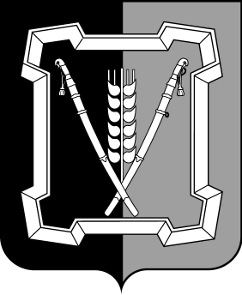 АДМИНИСТРАЦИЯ  КУРСКОГО  МУНИЦИПАЛЬНОГО  ОКРУГАСТАВРОПОЛЬСКОГО КРАЯП О С Т А Н О В Л Е Н И Е07 декабря 2020 г.	ст-ца Курская	№ 19	   Об утверждении муниципальной программы Курского муниципального округа Ставропольского края «Развитие образования»	В соответствии со статьей 179 Бюджетного кодекса Российской Федерации, Порядком разработки, реализации и оценки эффективности муниципальных программ Курского муниципального округа Ставропольского края, утвержденным постановлением администрации Курского муниципального района Ставропольского края от 02 ноября 2020 г. № 646, Методическими указаниями по разработке и реализации муниципальных программ Курского муниципального округа Ставропольского края, утвержденными постановлением администрации Курского муниципального района Ставропольского края от 05 ноября 2020 г. № 654, Перечнем муниципальных программ Курского муниципального округа Ставропольского края на период 2021 - 2023 годов, планируемых к разработке, утвержденным постановлением администрации Курского муниципального района Ставропольского края от 28 января 2020 г. № 38, 		администрация Курского муниципального округа Ставропольского края ПОСТАНОВЛЯЕТ:1. Утвердить прилагаемую муниципальную программу Курского муниципального округа Ставропольского края «Развитие образования».2. Отделу по организационным и общим вопросам администрации Курского муниципального округа Ставропольского края обеспечить официаль-ное обнародование настоящего постановления на официальном  сайте администрации Курского муниципального района Ставропольского края в информационно-телекоммуникационной сети «Интернет».3. Настоящее постановление вступает в силу с 01 января 2021 г.Глава  Курского муниципального округа                                          Ставропольского  края                                                                 С.И.Калашников                                                    Визируют:Заместитель главы администрацииО.Н.СидоренкоУправляющий делами администрацииО.В.БогаевскаяНачальник  Финансового управленияЕ.В.МишинаНачальник отдела образованияН.Н.Гаврилова Начальник отдела экономического и социального развитияВ.В.ШпитькоНачальник  отдела по организационным и общим вопросам   Л.А.КущикНачальник отдела правового и кадрового обеспеченияВ.Н.КобинГлавный  специалист - юрисконсульт  от-дела  правового и кадрового обеспеченияН.Г.ЛымарьПроект постановления подготовил и вносит директор МУ «Центр ОУ»С.П.Попова